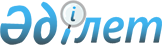 О внесении изменений и дополнений в постановление Правительства Республики Казахстан от 18 октября 2010 года № 1072 "Об утверждении Программы по развитию нефтегазового сектора в Республике Казахстан на 2010 - 2014 годы"Постановление Правительства Республики Казахстан от 30 апреля 2013 года № 418

      Правительство Республики Казахстан ПОСТАНОВЛЯЕТ:



      1. Внести в постановление Правительства Республики Казахстан от 18 октября 2010 года № 1072 «Об утверждении Программы по развитию нефтегазового сектора в Республике Казахстан на 2010 – 2014 годы» следующие изменения и дополнения:



      в Программе по развитию нефтегазового сектора в Республике Казахстан на 2010 – 2014 годы, утвержденной указанным постановлением:



      в разделе «1. Паспорт Программы»:



      строку «Источники и объемы финансирования» изложить в следующей редакции:

      «Общий объем финансовых ресурсов для реализации Программы составляет 5236643,356 млн. тенге, в том числе по источникам:

      1) республиканский бюджет – 142314,356 млн. тенге;»;



      в разделе «6. Необходимые ресурсы»:



      абзац первый и подпункт 1) изложить в следующей редакции:

      «Общий объем финансовых ресурсов для реализации Программы составляет 5236643,356 млн. тенге, в том числе по источникам:

      1) республиканский бюджет – 142314,356 млн. тенге;»;



      в разделе «7. План мероприятий по реализации программы по развитию нефтегазового сектора в Республике Казахстан на 2010 - 2014 годы»:



      в подразделе «1. Добыча нефти и газа, недропользование»:



      в строке, порядковый номер 4:



      в графе 7 цифры «8721» заменить цифрами «14179,942»;



      графы 8, 9 и 10 дополнить цифрами «13508,524», «13512,526» и «13550,285» соответственно;



      в графе 11 цифры «20842» заменить цифрами «66872,277»;



      в строке, порядковый номер 7:



      графу 9 дополнить цифрами «321,883»;



      в графе 11 цифры «70» заменить цифрами «391,883»;



      в подразделе «2. Нефтепереработка и нефтехимия»:



      в строке, порядковый номер 16:



      в графе 7 цифры «351» заменить цифрами «6,489»;



      в графе 8 цифры «2759» заменить цифрами «3,245»;



      в графе 9 цифры «2098» заменить цифрами «3,224»;



      в графе 10 цифру «0» заменить цифрами «1000,740»;



      в графе 11 цифры «5537» заменить цифрами «1342,698»;



      в подразделе «3. Транспортная и прибрежная инфраструктура»:



      в строке, порядковый номер 32:



      в графе 7:



      цифры «475000» заменить цифрами «487635»;



      цифру «0» заменить цифрами «12135»;



      в графе 8:



      цифры «12750» заменить цифрой «0»;



      цифры «12750» заменить цифрой «0»;



      в графе 9:



      цифры «12750» заменить цифрами «11902»;



      цифры «12750» заменить цифрами «11902»;



      в графе 11:



      цифры «600000» заменить цифрами «598537»;



      цифры «75000» заменить цифрами «73537»;



      в подразделе «4. Нормативные правовые акты и техническое регулирование отрасли»:



      в строке, порядковый номер 40:



      в графе 8 цифры «48» заменить цифрами «42,500»;



      в графе 9 цифры «52» заменить цифрами «37,500»;



      графу 10 дополнить цифрами «32,500»;



      в графе 11 цифры «145» заменить цифрами «157,500».



      2. Настоящее постановление вводится в действие со дня подписания.      Премьер-Министр

      Республики Казахстан                       С. Ахметов
					© 2012. РГП на ПХВ «Институт законодательства и правовой информации Республики Казахстан» Министерства юстиции Республики Казахстан
				